Проект «Лето в дружной семейке»Ясельная группа «Ягодка»Выполнили: Бридигина Н.В.Вахрутдинова Е.Р.Паспорт проекта:Вид проекта: познавательный, оздоровительный.Продолжительность:  краткосрочный (3 недели)Участники: воспитанники группы, родители, воспитатели группы «Ягодка».Возраст детей: 3-3,5 года.Цель проекта: Развивать познавательную активность детей в ходе реализации проекта. Создание условий для полноценного физического и психического развития детей в летний период.Задачи:Развивать познавательный процесс, формировать навыки экспериментирования.Знакомить детей со свойствами сухого и мокрого песка, учить выполнять действия с песком, а также соблюдать аккуратность в обращении с песком; Воспитывать у детей любовь ко всему живому, желание беречь, охранять природу; Формировать представление у детей о безопасности в летний период;Создать условия, обеспечивающие охрану жизни и укрепления здоровья детей.Ожидаемые результаты: Формирование у детей интереса к насекомым, животным  и бережное отношение к ним;развитие речи у детей, активного словаря ;формирование у детей интереса к экспериментальной деятельности с песком;снижение заболеваемости среди детей;повышение компетентности педагогов и родителей в области организации летнего отдыха детей. введение оптимального двигательного режима в летний период;развивать двигательные способности детей в разнообразных видах деятельности;Работа с родителямиОформление уголка для родителей на темы:1. «Режим дня в летний оздоровительный период»  «Рекомендации по познавательно – речевому развитию детей»_ «Безопасность на водоёмах в летний период»._ «Ходить босиком полезно! »_ «Правила дорожного движения. Легко ли научить ребёнка правильно вести себя»._ «Организация закаливающих мероприятий»_ «Витаминизация пищи»Ход проектаЭкспериментирование с песком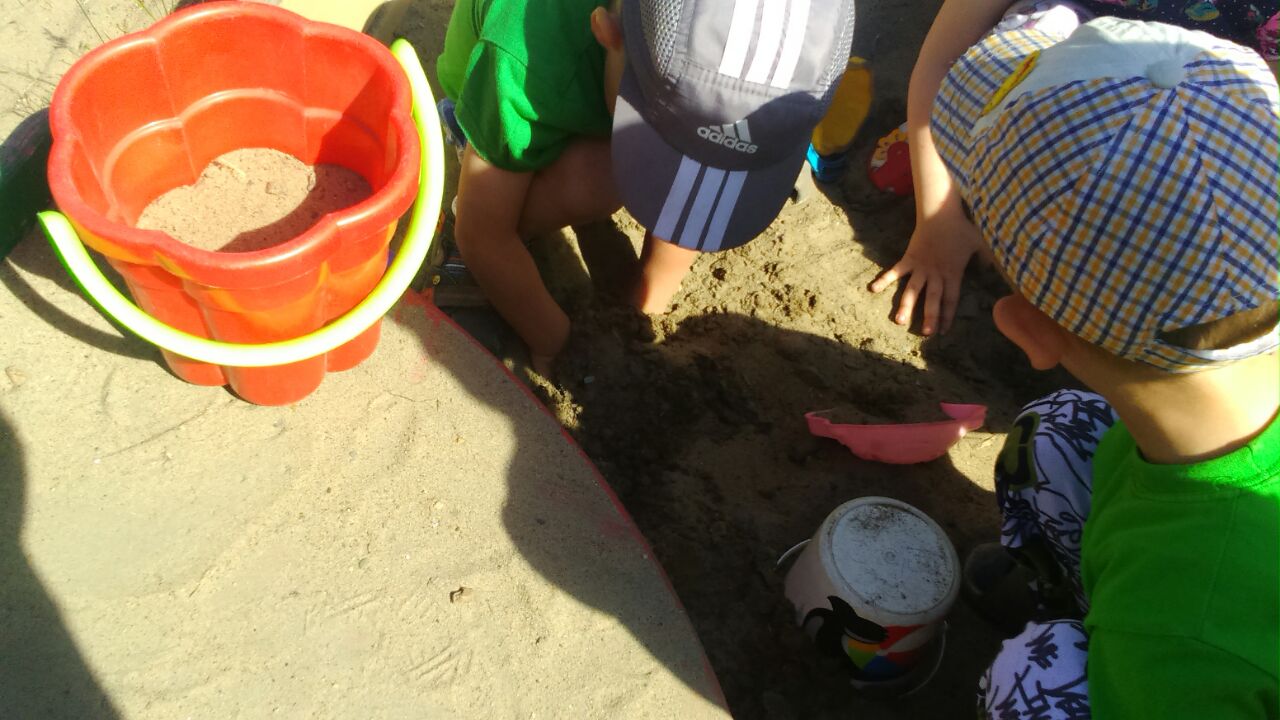 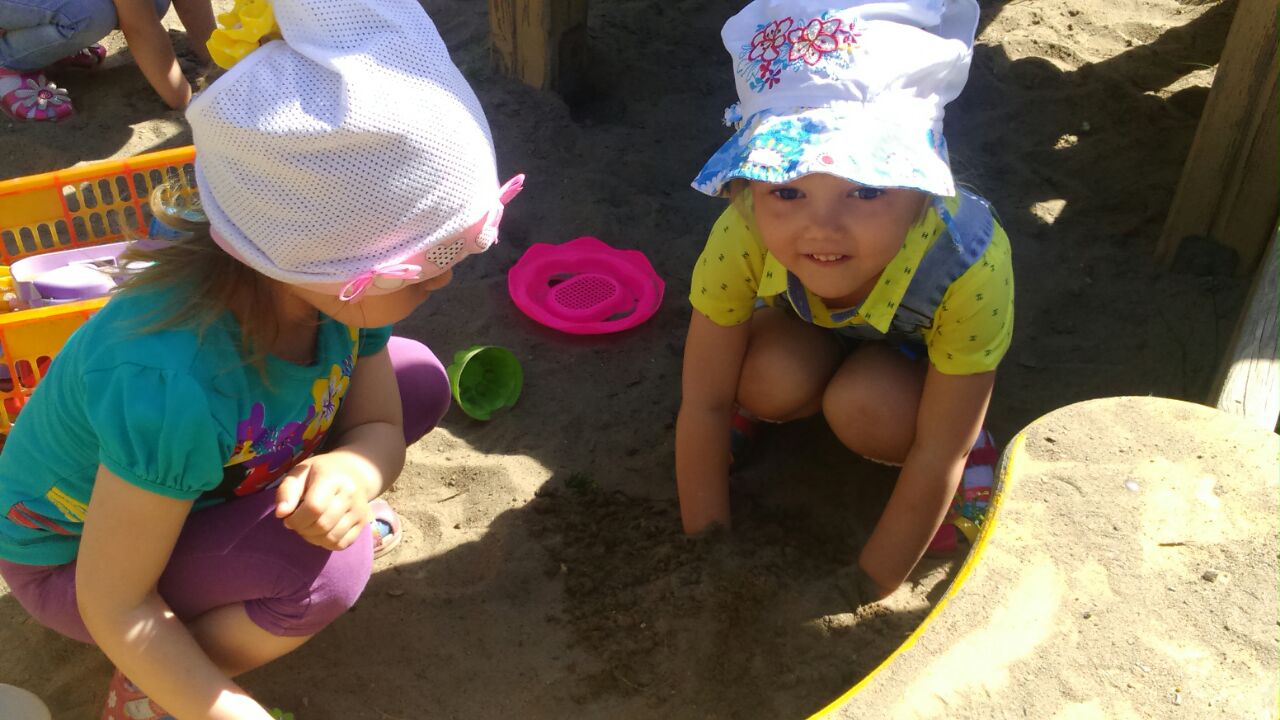 Игры с песком по замыслу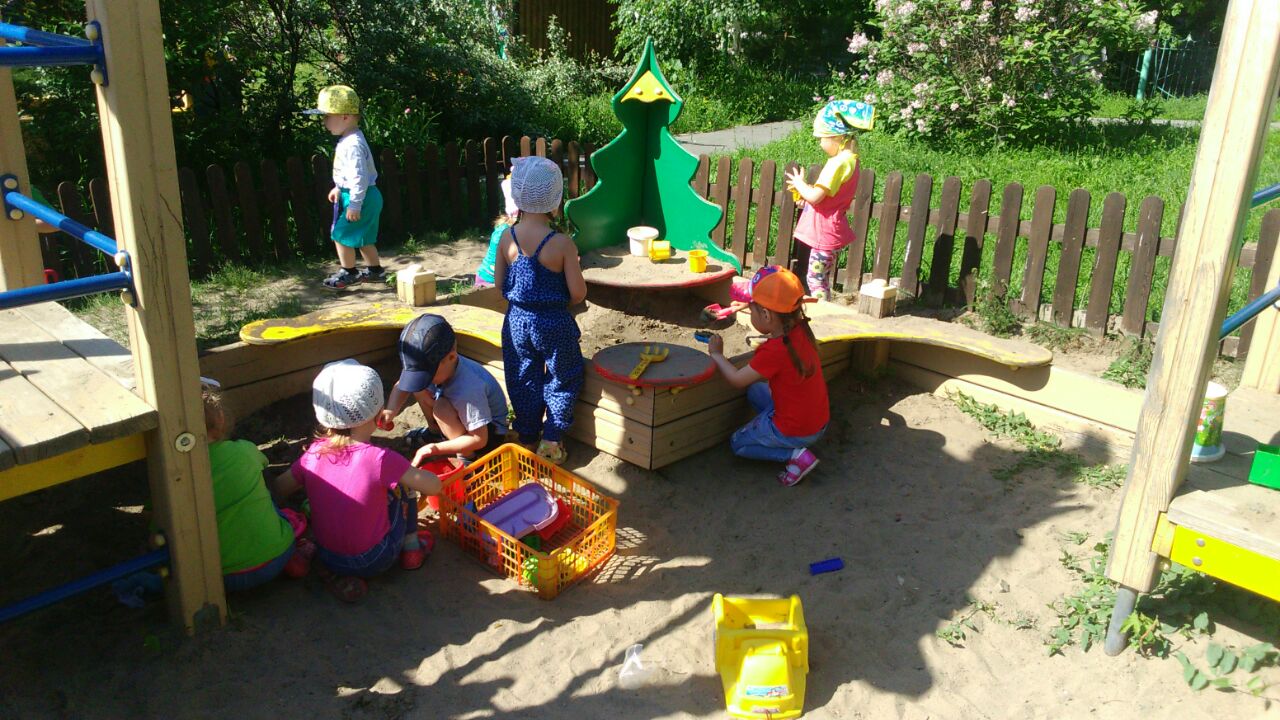 Беседы о насекомых и животных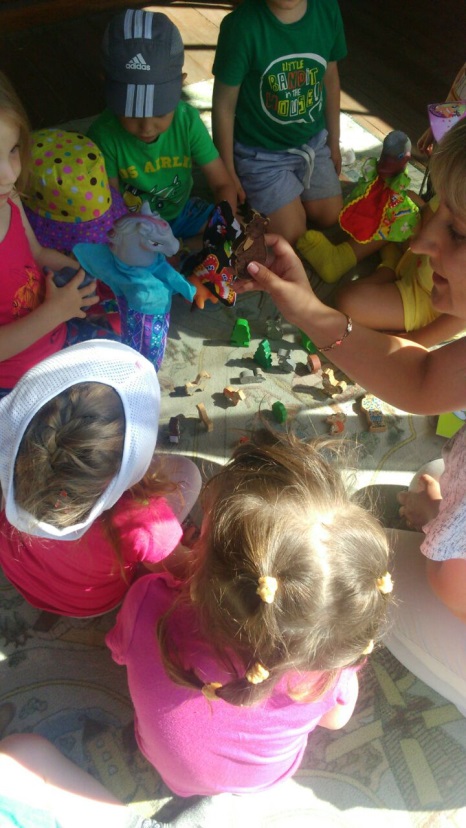 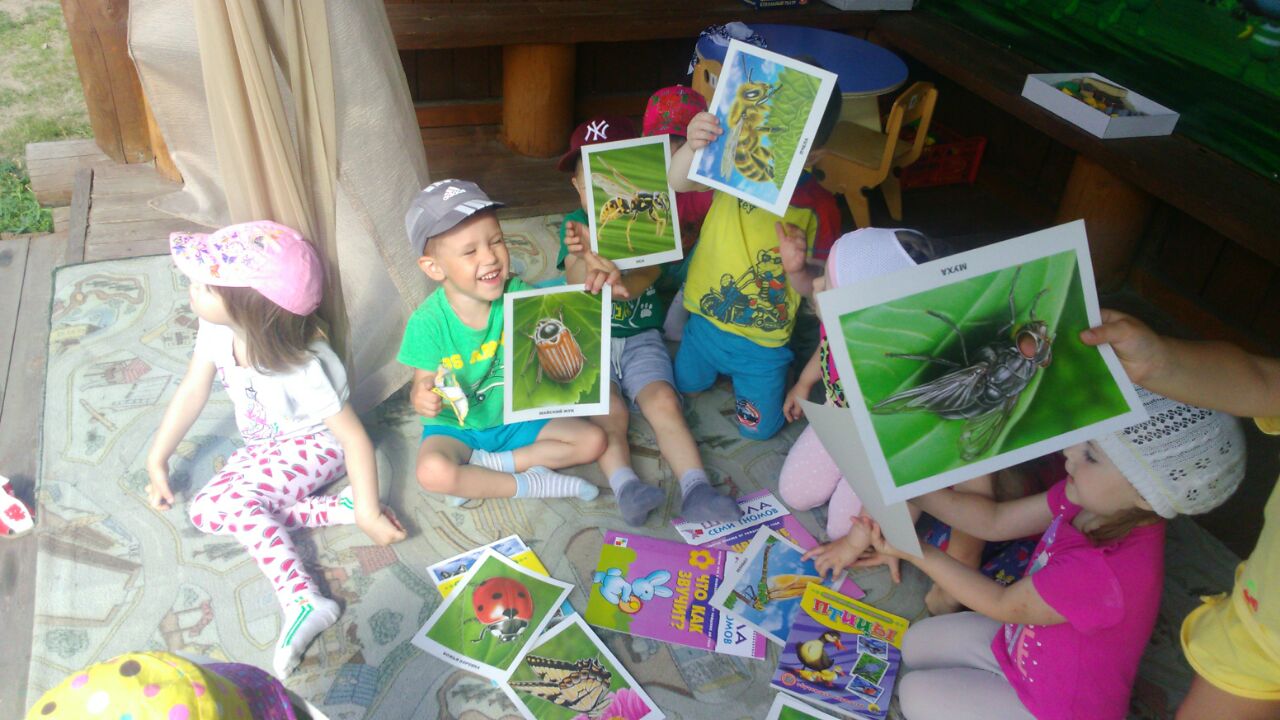 Съедобные и несъедобные грибы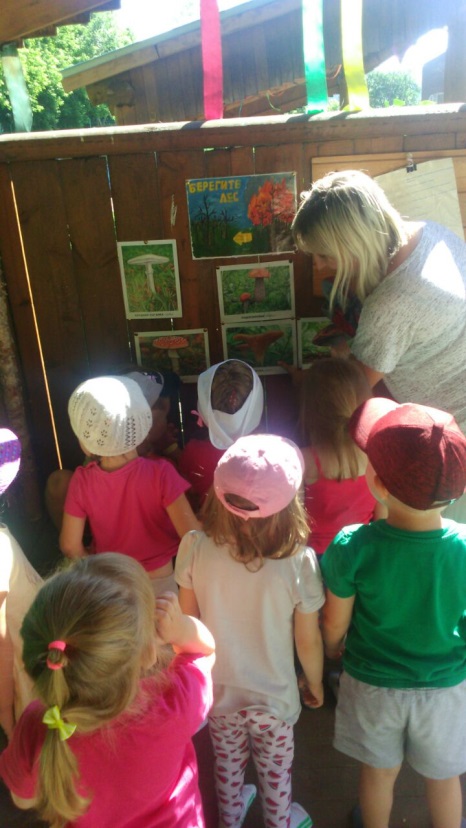 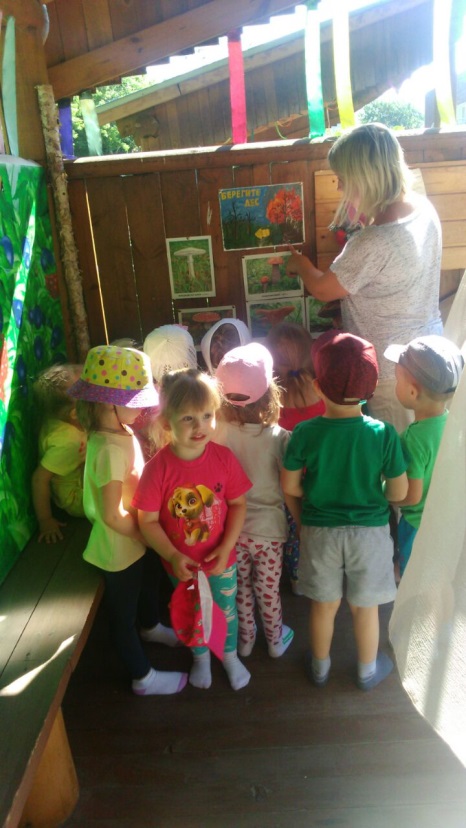 Подвижные игры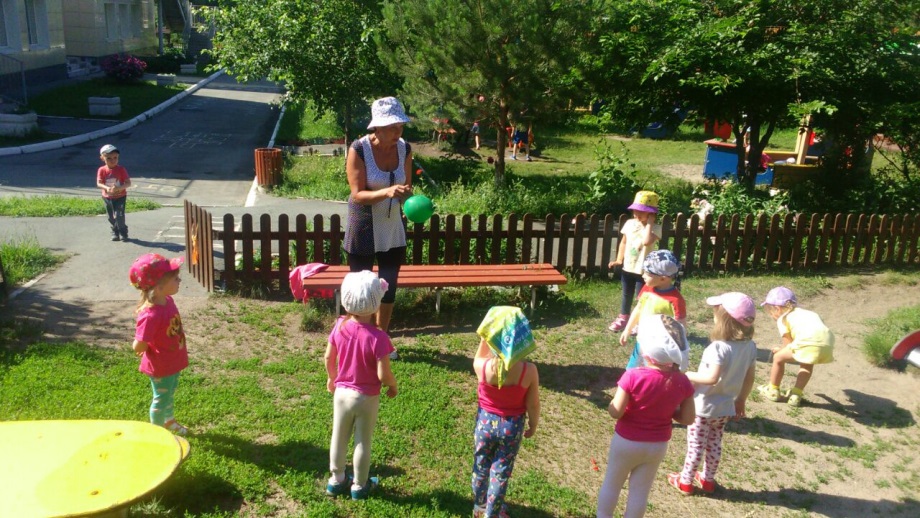 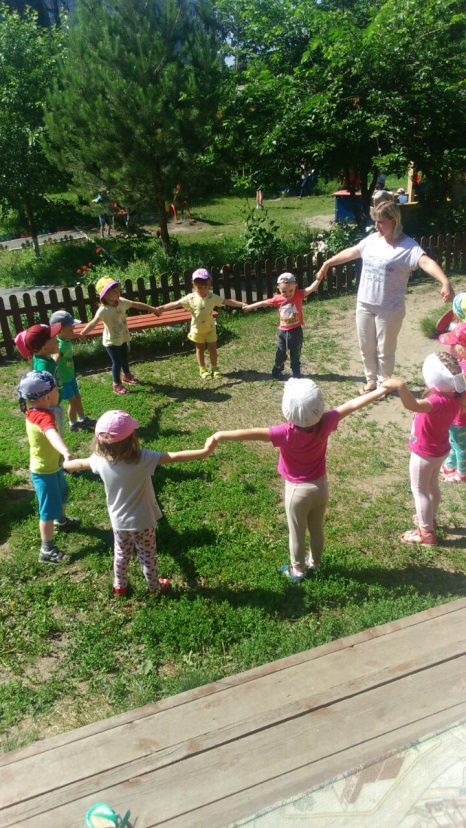 Воздушно-солнечные ванны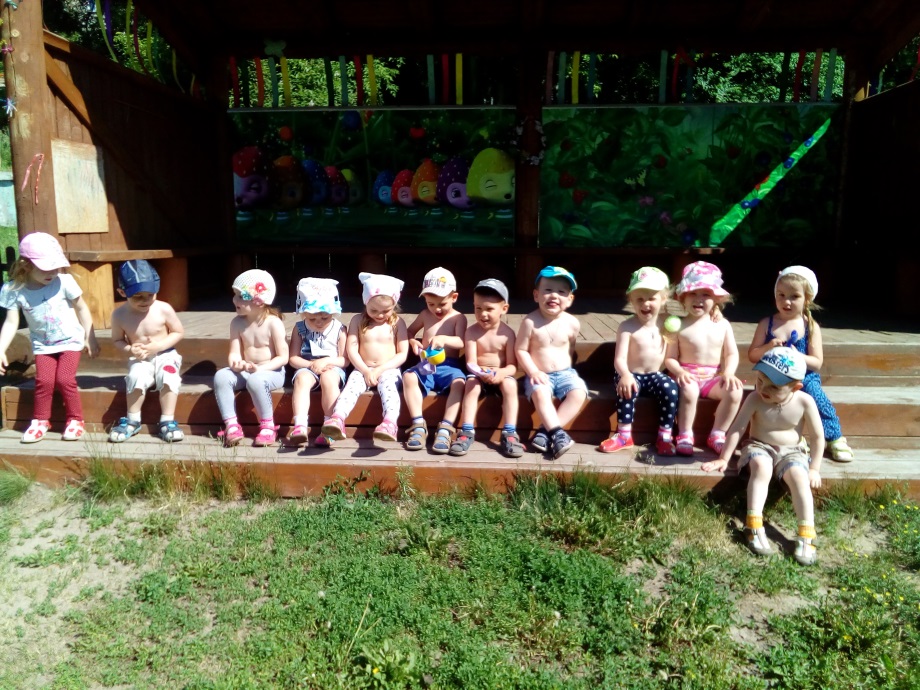 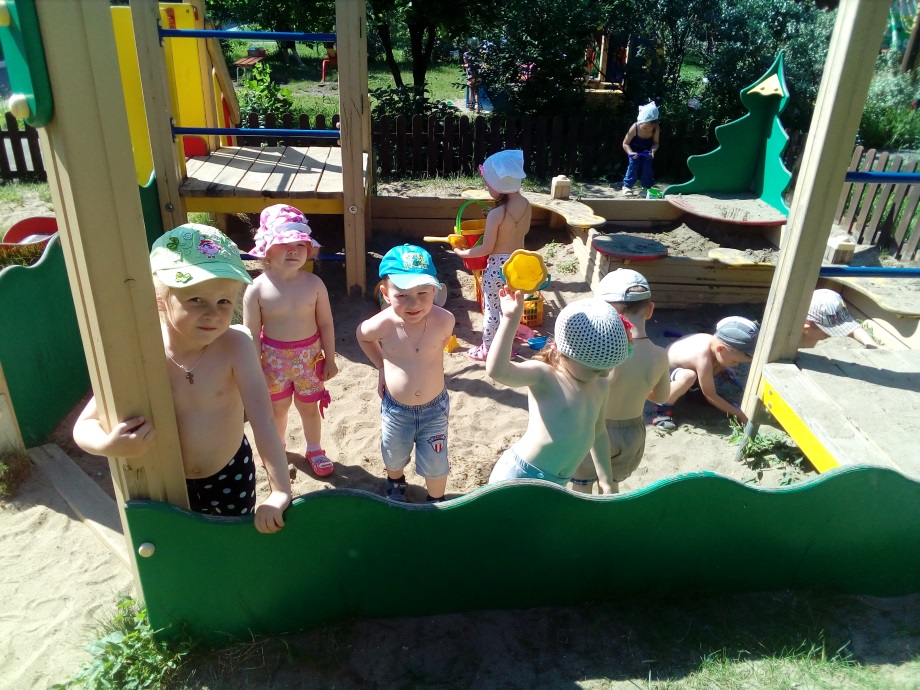 